                                                                                                                                                                                                        О Т К Р Ы Т О Е    А К Ц И О Н Е Р Н О Е     О Б Щ Е С Т В О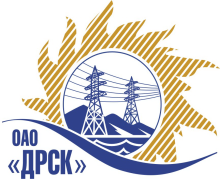 		Протокол выбора победителягород  Благовещенск, ул. Шевченко, 28ПРЕДМЕТ ЗАКУПКИ:Закрытый запрос цен на право заключения Договора на выполнение работ: По  закупке № 953.3:              лот № 9 - «Выполнение мероприятий по технологическому присоединению заявителей с максимальной мощностью до 150 кВт на территории СП «Приморские Западные ЭС» (Спасский район, с. Нововладимировка, с. Красный Кут, с. Дубовское,  жд/ст. Свиягино,   с. Воскресенка, с. Гайворон). Закупка проводится согласно ГКПЗ 2013г. раздела  2.2.1 «Услуги ТПиР»                № 953  на основании приказа ОАО «ДРСК» от  20.06.2013 г. № 243.Плановая стоимость закупки:   3 632 000,00 руб.ПРИСУТСТВОВАЛИ:	На заседании присутствовали 5 членов Закупочной комиссии 2 уровня. ВОПРОСЫ, ВЫНОСИМЫЕ НА РАССМОТРЕНИЕ ЗАКУПОЧНОЙ КОМИССИИ: 1. О признании предложений соответствующими условиям закупки2. О ранжировки предложений Участников закупки. Выбор победителяВОПРОС 1 «О признании предложений соответствующими условиям закупки»ОТМЕТИЛИ:Предложения  ООО «ДВ Энергосервис» г. Владивосток, Снеговая 42, оф. 4, Филиал ОАО «Востоксельэлектросетьстрой» Дальнереченская мехколонна № 92  г. Дальнереченск, ул. Кирпичная, 10г; ООО «Эрланг» г. Владивосток, ул. Пологая, 68, офис 405 признаются удовлетворяющим по существу условиям закупки. Предлагается принять данные предложения к дальнейшему рассмотрению.РЕШИЛИ:Признать предложения  ООО «ДВ Энергосервис» г. Владивосток, Снеговая 42, оф. 4, Филиал ОАО «Востоксельэлектросетьстрой» Дальнереченская мехколонна № 92  г. Дальнереченск, ул. Кирпичная, 10г; ООО «Эрланг» г. Владивосток, ул. Пологая, 68, офис 405  соответствующими условиям закупки.ВОПРОС 2  «О ранжировки предложений Участников закупки. Выбор победителя»ОТМЕТИЛИ:В соответствии с требованиями и условиями, предусмотренными извещением о закупке и Закупочной документацией, предлагается ранжировать предложения следующим образом: На основании вышеприведенной ранжировке предложений предлагается признать Победителем Участника, занявшего первое место, а именно: ООО «Эрланг» г. Владивосток, ул. Пологая, 68, офис 405  –  предложение на общую сумму – 2 725 383,26  руб. без учета НДС (3 215 952,25 с учетом НДС). Условия финансирования: Без аванса. Текущие платежи выплачиваются Заказчиком ежемесячно в течение 30 календарных дней с момента подписания актов выполненных работ обеими сторонами. Срок выполнения работ: с даты заключения договора; окончание: 30.09.2013 г. Гарантийные обязательства: гарантия подрядчика на своевременное и качественное выполнение работ, а также на устранение дефектов возникших по его вине, составляет 36 месяцев со дня подписания акта сдачи-приемки. Предложение имеет правовой статус оферты и действует до 30.09.2013 г.РЕШИЛИ:Утвердить ранжировку предложений.1 место: ООО «Эрланг» г. Владивосток, ул. Пологая, 68, офис 4052 место: ООО «ДВ Энергосервис» г. Владивосток, Снеговая 42, оф. 43 место: Филиал ОАО «Востоксельэлектросетьстрой» Дальнереченская мехколонна № 92  г. Дальнереченск, ул. Кирпичная, 10гПризнать Победителем закрытого запроса цен: ООО «Эрланг» г. Владивосток, ул. Пологая, 68, офис 405  –  предложение на общую сумму – 2 725 383,26  руб. без учета НДС (3 215 952,25 с учетом НДС). Условия финансирования: Без аванса. Текущие платежи выплачиваются Заказчиком ежемесячно в течение 30 календарных дней с момента подписания актов выполненных работ обеими сторонами. Срок выполнения работ: с даты заключения договора; окончание: 30.09.2013 г. Гарантийные обязательства: гарантия подрядчика на своевременное и качественное выполнение работ, а также на устранение дефектов возникших по его вине, составляет 36 месяцев со дня подписания акта сдачи-приемки. Предложение имеет правовой статус оферты и действует до 30.09.2013 г.ДАЛЬНЕВОСТОЧНАЯ РАСПРЕДЕЛИТЕЛЬНАЯ СЕТЕВАЯ КОМПАНИЯУл.Шевченко, 28,   г.Благовещенск,  675000,     РоссияТел: (4162) 397-359; Тел/факс (4162) 397-200, 397-436Телетайп    154147 «МАРС»;         E-mail: doc@drsk.ruОКПО 78900638,    ОГРН  1052800111308,   ИНН/КПП  2801108200/280150001№         368/УТПиР-ВП                      «     »  июля  2013 годаМесто в ранжировкеНаименование и адрес участникаЦена заявки, руб. без учета НДСИные существенные условия1 местоООО «Эрланг» г. Владивосток, ул. Пологая, 68, офис 405  2 725 838,26Условия финансирования: Без аванса. Текущие платежи выплачиваются Заказчиком ежемесячно в течение 30 календарных дней с момента подписания актов выполненных работ обеими сторонами. Срок выполнения работ: с даты заключения договора; окончание: 30.09.2013 г. Гарантийные обязательства: гарантия подрядчика на своевременное и качественное выполнение работ, а также на устранение дефектов возникших по его вине, составляет 36 месяцев со дня подписания акта сдачи-приемки.Предложение имеет правовой статус оферты и действует до 30.09.2013 г.2 местоООО «ДВ Энергосервис» г. Владивосток, Снеговая 42, оф. 43 041 498,00Условия финансирования: Без аванса. Текущие платежи выплачиваются Заказчиком ежемесячно в течение 30 календарных дней с момента подписания актов выполненных работ обеими сторонами. Срок выполнения работ: Дата начала работ: с момента подписания договора. Дата окончания работ: 90 календарных дней со дня подписания договора обеими сторонами. Гарантийные обязательства: гарантийный срок на выполненные работы, материалы составляет 36 месяцев со дня подписания акта сдачи-приемки. Предложение имеет правовой статус оферты и действует 90 календарных дней с  даты вскрытия конвертов.3 местоФилиал ОАО «Востоксельэлектросетьстрой» Дальнереченская мехколонна № 92  г. Дальнереченск, ул. Кирпичная, 10г3 117 573,00Условия финансирования: Без аванса. Текущие платежи выплачиваются Заказчиком ежемесячно в течение 30 календарных дней с момента подписания актов выполненных работ обеими сторонами. Срок выполнения работ:  Дата начала работ: 15.07.2013 г. Дата окончания работ: 15.10.2013 г. Гарантийные обязательства: гарантийный срок на выполненные работы, материалы составляет 36 месяцев со дня подписания акта сдачи-приемки. Предложение имеет правовой статус оферты и действует до 30.09.2013 г.Ответственный секретарь Закупочной комиссии: Моторина О.А. «___»______2013 г._____________________________Технический секретарь Закупочной комиссии: Коврижкина Е.Ю.  «___»______2013 г._____________________________